					при участии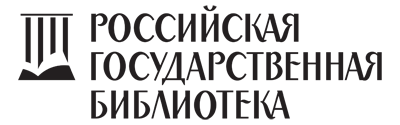 Российской национальной библиотекисекции 31 по научно-исследовательской работеРоссийской библиотечной ассоциацииУВАЖАЕМЫЕ КОЛЛЕГИ!Началась регистрация намеждународную научно-практическую конференцию«МОЛОДЫЕ ЛИДЕРЫ БИБЛИОТЕЧНОЙ НАУКИ»,которая состоится в РГБ 28-29 сентября 2022 годаЗарегистрироваться можно по ссылке: https://www.rsl.ru/ru/events/afisha/conf/molodye-lidery-bibnauki- в качестве докладчика до 31 августа 2022 года,- в качестве слушателя – до 19 сентября 2022 года.Мы планируем обсудить самый широкий круг вопросов, волнующих как известных специалистов, так и делающих первые шаги в библиотечной профессии и науке; определить актуальную для развития библиотечной отрасли тематику научных исследований и пути привлечения студентов и молодых ученых к научным исследованиям.Уверены, что конференция станет площадкой для представления и обсуждения молодым учеными, студентами и сотрудниками библиотек результатов своих исследований и проектов.В программный комитет конференции войдут известные специалисты – руководители, теоретики и практики библиотечного дела как России, так и стран СНГ, которые оставляют за собой право отклонения доклада, если он не будет соответствовать проблемному полю конференции.Конференция будет проведена в очно-дистанционном формате с использованием технологий видеоконференцсвязи.Рабочий язык конференции: русский.По результатам проведения конференции планируется издание сборника материалов.Участникам конференции будет выдан сертификат.Регистрационный взнос за участие в конференции не взимается.Очное участие в конференции – за счет направляющей стороны.Информационное письмо, и другая необходимая информация размещены и будут постоянно пополняться на специальной странице конференции сайта РГБ (https://www.rsl.ru/ru/events/afisha/conf/molodye-lidery-bibnauki).На все вопросы вам ответят координаторы конференции:Гусева Евгения Николаевна, директор департамента научно-образовательной деятельности РГБ, тел. + 7 499 557-04-7*1235Дударева Екатерина Борисовна, заместитель директора департамента научно-образовательной деятельности – начальник научно-образовательного отдела РГБ, тел. + 7 499 557-04-7*1220Хайцева Любовь Борисовна, заведующий отделом литературы по библиотековедению, библиографоведению и книговедению департамента научно-образовательной деятельности РГБ, тел. + 7 (495) 695-33-89*1864E-mail конференции: leaders-conf@rsl.ru